Nov 10, 22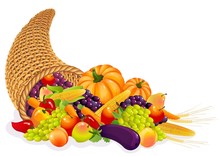 Dear Families, November is a time to reflect and count our blessings.  We have so much to be grateful for as a school community.  I am grateful to be teaching with my colleagues, able to come to school to see my students face to face and work within my faith.  Thank you to all of you for making my world full of blessings!  Winter uniforms are now in effect.  No more shorts.  Shirts must be worn with leggings.  If you need more uniforms, please make the time to come peruse our rotating uniform closet.  Mass will be on Thursday at 8:30 next week.  Conferences will be offered next week for the 1st trimester report cards by preference level,  either phone, Meets or face to face.  After school Care will be available until 5:00 PM.  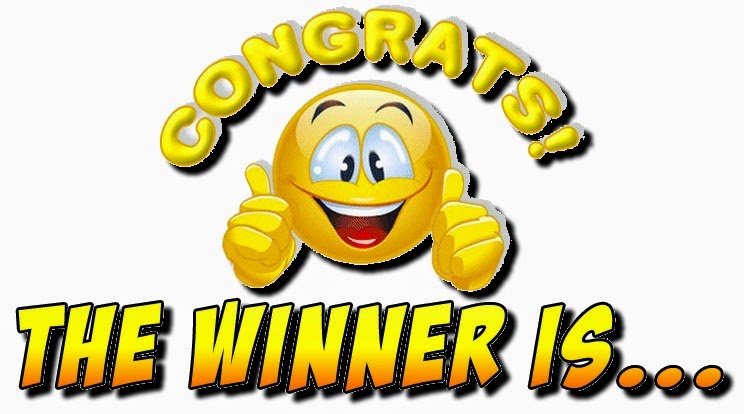 A great thank you to all that donated or solicited Lotto Calendar prizes.  Last call for Lotto Calendar Prizes.  We would like to print the calendars and be ready to send them home next week.  Sales should be returned to school as soon as possible and any time up to Dec 16.  Additionally, tickets can be turned in on Jan 3 when we return from Christmas vacation.  Time will fly!November 100 club winners are:  Now the time to buy your $120 2023 100 club ticket.  Contact  Mimi at 802-525-3711Dates:Nov 23-25: Closed Wed- Sunday for Thanksgiving.  Enjoy your families.   Dec 9: Grades 5-7 Present “It’s a Wonderful Life” Radio play at the Barton Municipal Building 6:00 PMDec 13: Christmas Concert in the church at 6:00PM.  Please be here by 5:45 PM.Dec 17 – Jan 2, 2023: CLOSED for Christmas Vacation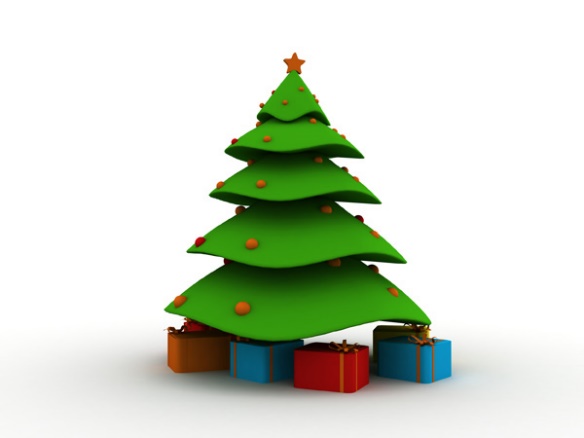 